Lesson 6: 2 Sam.24, 22, 23:1-7Fill in the blank:_________ wanted to count his army. (2 Sam.24:1-2)________ and the captains tried to stop David. (2 Sam.24:3-4)David felt _______ because he had sinned against God.              (2 Sam.24:10)God gave David 3 choices for his punishment:_____ years of famine._____ months running from his enemies._____ days of plague.David wanted ______ to choose for him. (2 Sam.24:14)Word Bank:3		Joab		God		Sad		3	David	7Draw a line to the correct answer:Where did the plague stop?				YesWhat did David build?					House of OrnanDid David pay for everything?				AltarTrue or False:___ God had protected David. (2 Sam.22, Ps.18)___ David was not thankful. (2 Sam.22:50)___ David remembered God’s covenant with him. (2 Sam.23:5)___ David was very young at this time. (2 Sam.23:1)Thought Questions:Did David’s sin affect others? (2 Sam.24:17)Did David want Ornan to pay for his sacrifice to God? What lesson can we learn from this? (2 Sam.24:24)Draw a picture of the plague: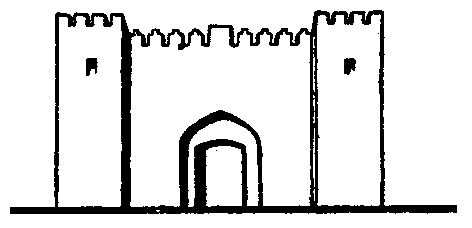 